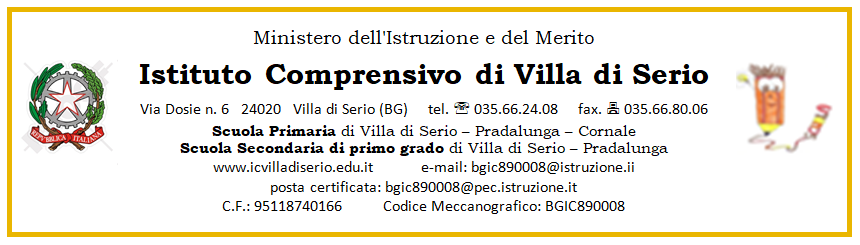 PIANO DIDATTICO PERSONALIZZATOper l’inclusione degli alunni  NAIANNO SCOLASTICO_______________ Alunno: _______________  Luogo di nascita: _______________  Data di nascita: _______________  Scuola:      □ Primaria       □ Secondaria I gradoPlesso: ___________________________________________________DATI ANAGRAFICI RELATIVI ALL’ ALUNNOMembri della famiglia:Padre   ……………………………………………………………Anni: ……………………………………… attività svolta……………………………………………..Madre ……………………………………………Anni: ……………………………………… attività svolta……………………………………………PERCORSO SCOLASTICO PREGRESSO (indicare se regolare o meno)- Scuola dell’Infanzia: ………………………………………………………………………………- Scuola Primaria: …………………………………………………………………………….- Scuola Secondaria di I grado: …………………………………………………………………………..VALUTAZIONE DELLE COMPETENZE LINGUISTICHE IN INGRESSO (facendo riferimento a): test di ingressoincontri con il mediatore culturalecolloquio con la famigliaSITUAZIONE LINGUISTICA RILEVATA(CROCIARE O ESPRIMERE DELLE OSSERVAZIONI)RILEVAZIONE CONOSCENZE:AREE IN CUI SI EVIDENZIANO LE MAGGIORI DIFFICOLTA’(indicare l’area che interessa)OBIETTIVI TRASVERSALIGriglia osservazioni sistematiche dello studente (primi tre mesi di inserimento)scala: costantemente – qualche volta/ in modo discontinuo – su sollecitazione - mai	(oppure crociare dove presente in modo rilevante l’atteggiamento)Atteggiamenti non verbali e interazioni verbaliinteragisce solo con gli adultiinteragisce in un rapporto a due/ nel piccolo grupporichiama l’attenzione con semplici messaggi integrandoli col linguaggio non verbalesegue le attività in modo silenziosoparla sottovocesta in disparte e non partecipaguarda ed imita i compagnila classe mantiene un atteggiamento di chiusura nei suoi confrontiè solo nel tempo extrascolasticoricerca gli altri per le attività extra-lezione con esito positivoviene interpellato dai compagni durante le attività extra lezionechiede aiuto ai compagni con esito positivoPartecipazione e motivazionemostra interesse per le attività scolastiche manifestando inclinazione per …………………………………………………………….mostra interesse solo se sollecitato e sostenutosi impegna nelle attività scolastichealterna momenti di fiducia in se stesso ad altri in cui deve essere incoraggiatoè motivato ad apprendere, richiama attenzione, chiede spiegazioni, fa domandeStile cognitivonella concettualizzazione del compito dà priorità alla norma/ al compito/ al sistemaprivilegia la correttezza formale dei propri enunciati e in caso di incertezza non si esprimesi esprime in modo molto diretto utilizzando strategie verbali e non verbali tralasciando la correttezza formale degli enunciatisi esprime con tutti i mezzi linguistici a sua disposizione privilegiando la partecipazione alla conversazione indipendentemente dalla correttezza formale e dal tipo di compito richiestoNello svolgimento di un compito assegnato a scuolaGrado di autonomia:scala: limitato □ buono □ ottimoricorre all’aiuto dell’insegnante per ulteriori spiegazioniricorre all’aiuto di un compagnoutilizza strumenti compensativiPunti di forza dell’alunno/a:………………………………………………………………………………………………………………………………………………………………………………………………………………………………………………………………………………………………………………………………………Memoria: modalità di memorizzazionevisiva/spazialeuditiva/foneticaprocedurale5. COMPETENZE da promuovere a breve e lungo termineAZIONIConsiderata la situazione di partenza, il CdC/Team predispone:corsi di italiano L2 (alfabetizzazione) ore settimanali: ……………………per mesi………adattamento del curricolo-piano personalizzatogriglie osservative dell’interlingua (parlato e scritto: Competenza comunicativa	- Sistema	nominale-Sistema verbale -Sintassi-Testualità-Lessico)recuperi disciplinari………………………….predisposizione di materiali specifici: testi semplificati, facilitati, eserciziari on line, schede            strutturate per vari livelli del QCER, testi per acquisizione dell’italiano come L2□ tutoring tra pari…........................................Altro          ………………………………………………………………………………………………….L’orario scolastico dell’alunno è così articolato:Laboratorio di alfabetizzazioneINTERVENTI INTEGRATIVI DI SUPPORTO PREVISTI / CONSIGLIATIAttività individualizzate e/o di piccolo gruppo con l’insegnante curricolare e corso di italiano L2 in orario extrascolastico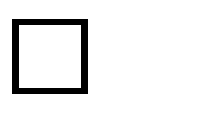 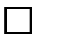 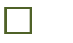 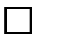 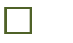 Attenzione al parlato in classe (semplificazione) Intervento mediatore linguisticoSportello didattico alunni stranieriAttività pomeridiane scolastiche ..........................Attività presso strutture esterne alla scuola (indicare presso quale ente):……..Corsi di mantenimento della lingua madre (L1)PIANO DI LAVORO CON EVENTUALI MODIFICHE: PRIMO QUADRIMESTRE7.PROGRAMMAZIONE DISCIPLINE CON PERCORSO PERSONALIZZATOSolo per studenti con livello linguistico a partire da A2 (per le discipline di studio)MISURE DISPENSATIVENell'ambito di ciascuna disciplina l'alunno potrà essere dispensato da:lettura ad alta voce;prendere appunti;produzione di testi complessi non adeguati al suo livello linguistico;tempi standard delle prove scritte;dettatura di testicorrezione di tutti gli errori ortografici (grafie scorrette, uso delle doppie, uso dell’apostrofo e accento, se non ancora affrontato nel percorso di alfabetizzazione per un periodo adeguato);dispensa dallo studio delle lingue straniere in forma orale e scritta nella fase di alfabetizzazione di primo livello (la lingua italiana diventa la L2)STRUMENTI COMPENSATIVIL’alunno potrà usufruire dei seguenti strumenti compensativi:ausilio di un tutor (compagno / insegnante) per la semplificazione del lessico più complesso e delle procedure di lavorocorrettore ortografico;tabelle, schemi, grafici, calcolatrice, testi semplificati forniti dal docente per ogni disciplinavocabolario anche multimediale o bilingue                                            PROPOSTE METODOLOGICHE:Lezione frontale alternata ad attività complementari quali il lavoro di coppia, in gruppoUtilizzo dei laboratoriutilizzo del metodo Project Based Learning che introduce azioni rivolte alla classe multiculturale e diversificataUtilizzo di testi orali e scritti adattati e semplificati oltre ai materiali multimedialiUtilizzo di strumenti para testuali (schemi, tabelle, grafici, ecc.)uso di testi bilingui-dvd interattiviRicorso a forme di recupero in ambito curricolare con gruppi mistivalutazione con griglie osservative e rubriche valutative per valutazione delle competenze (non solo conoscenze e abilità)Altro…………………………………...Organizzare lezioni frontali che utilizzino contemporaneamente più linguaggi comunicativi (es. codice linguistico, iconico.)attività di tutoring e aiuto tra pariSemplificare il linguaggio (il parlato in classe) e le consegneFornire conoscenze per le strategie di studio parole chiave, sottolineatura, osservazione delle immagini e del titolo, domande strutturate ecc.Rispettare i tempi di assimilazione dei contenuti disciplinariMODALITA’ DI VERIFICA E CRITERI DI VALUTAZIONE(SCELTA COMPLETA O PARZIALE)Accordo sulle modalità e i tempi delle verifiche scritte con possibilità di utilizzare più supporti (videoscrittura, correttore ortografico)Accordo sui tempi e sui modi delle interrogazioniRiduzione e adattamento del numero degli eserciziUtilizzo nelle verifiche scritte di domande v/f, a risposta multipla (con possibilità di completamento e/o arricchimento con una discussione orale), che integrano le domande a risposte aperteParziale sostituzione o completamento delle verifiche scritte con prove oraliValutazione del contenuto e non degli errori ortograficiValutazione dei procedimenti e non dei calcoli nella risoluzione dei problemiValorizzazione dei successi sugli insuccessi al fine di elevare l’autostima e le motivazioni di studiole verifiche devono essere adeguate al livello linguistico (QCER) raggiunto dallo studenteValutazioneLa valutazione di fine anno scolastico fa riferimento al Piano Didattico Personalizzato e tiene conto dei seguenti indicatori:Percorso scolastico pregressoRisultati ottenuti nell’apprendimento dell’Italiano L2 e/o nelle azioni di sostegno programmateRisultati ottenuti nei percorsi disciplinari programmatiMotivazione, partecipazione, impegnoProgressione e potenzialità d’apprendimentoParte da compilare con la collaborazione dei genitori ai fini di una conoscenza più approfondita e completa della situazione dell’alunno:In riferimento al PDP predisposto per l’alunno ________________________________________ frequentante la classe ____________ della Scuola___________________________________  di ___________________ , le parti coinvolte si impegnano a rispettare quanto condiviso e concordato per il successo formativo dell’alunno.Luogo: ________________________    Data: ________________________    VALUTAZIONE GLOBALE 1° QUADRIMESTRE CORSI SPECIFICIAlunno	Classe	Plesso 	       CORSO DI ITALIANO L2VALUTAZIONE GLOBALE I QUADRIMESTRE ALTRE DISCIPLINEAGGIORNAMENTO PIANO DI LAVORO CON EVENTUALI MODIFICHE: SECONDO QUADRIMESTRENote aggiuntive in riferimento al percorso educativo: VALUTAZIONE GLOBALE 2° QUADRIMESTRE CORSI SPECIFICIAlunno		Classe	Plesso	________________________________________________ CORSO DI ITALIANO L2 - LIVELLO LINGUISTICO RAGGIUNTOVALUTAZIONE GLOBALE DELLE DISCIPLINE CON PERCORSO PERSONALIZZATO   NOTE AGGIUNTIVE (problematiche emerse, scelte e decisioni del   CDC/Team Docenti)OrientamentoMotivazione della scelta scolastica:L’alunno, nell’affrontare gli apprendimenti e le attività, è sostenuto da motivazioni e da interessi evidenti?Complessivamente, sìSolo verso alcune disciplineParzialmentePocoL’alunno, nell’affrontare gli apprendimenti e le attività, dimostra attitudini/abilità rispondenti alle caratteristiche del corso?Complessivamente, sìSolo verso alcune disciplineParzialmenteNoL’alunno mostra particolare interesse/propensione per le discipline di tipo:UmanisticoLinguisticoMatematico – scientificoTecnologicoArtisticoPraticoNel caso in cui la scelta della scuola da parte dell’alunno/a risulti difficoltosa e la famiglia necessiti di informazioni più chiare, i genitori con lo studente possono essere contattati per concordare eventuali soluzioni:tramite mediatoritramite contatti con INFORMAGIOVANIOsservazioni: _ _ _ _ _ _ _ _ _ _ _ _ _ _ _ _ _ _ _ _ _ _ _ _ _ _  Alunno  Data di nascitaNazionalità PadreMadreData ingresso in ItaliaLingua parlata in famigliaEventuale mediatorelinguisticoCOMPRENSIONE ORALE Non comprendeConosce il significato di alcuni vocaboliComprende semplici frasi riferite a esperienze quotidianeComprende frasi più complessePRODUZIONE ORALE Non comunica Utilizza parole-frase Produce frasi minime Produce frasi più articolateProduzione di testi semplici di vario genere Copia ma non sa produrre Si esprime attraverso parole-   frase Produce frasi minime Produce frasi più articolateAmpiezza lessicaleScegliere un descrittoreCOMPETENZA FONOLOGICA(CROCIARE)L’allievo riconosce VocaliConsonanti Doppie Accenti Digrammi Trigrammi Suoni difficili AltroL’allievo pronunciaVocali ConsonantiDoppie Accenti Digrammi Trigrammi Suoni difficili AltroSPECIFICARE SE CONFONDE: S/Z-B/V-V/F-B/P-D/T-L/R-A/E-E/I- O/U……….O SE HA ALTRE DIFFICOLTA’Situazione di partenza individuata sulla base di:Prove di ingresso L2Prove bilingui L1 (lingua madre)Griglie di osservazione sistematiche (comportamento- apprendimento- atteggiamento verso la scuola…)Informazioni desunte dal fascicolo personale di passaggio tra scuolaInformazioni fornite dalla famigliaAREEAREELIVA1LIVA2LIVB1LIVB2CONOSCENZE PREGRESSE LINGUA MADRE L1(prove bilingui ocon mediatore facilitatore)CONOSCENZE PREGRESSE LINGUA MADRE L1(prove bilingui ocon mediatore facilitatore)Scrittura /lettura nel proprio alfabeto (se differente)Scrittura /lettura nel proprio alfabeto (se differente)CONOSCENZE PREGRESSE LINGUA MADRE L1(prove bilingui ocon mediatore facilitatore)CONOSCENZE PREGRESSE LINGUA MADRE L1(prove bilingui ocon mediatore facilitatore)Comprensione globale di un testo narrativo/descrittivo e ricerca di specifiche informazioni, tramite domande a sceltamultipla/completamento/vero e falsoComprensione globale di un testo narrativo/descrittivo e ricerca di specifiche informazioni, tramite domande a sceltamultipla/completamento/vero e falsoCONOSCENZE PREGRESSE LINGUA MADRE L1(prove bilingui ocon mediatore facilitatore)CONOSCENZE PREGRESSE LINGUA MADRE L1(prove bilingui ocon mediatore facilitatore)Racconto orale di un’esperienza biograficaRacconto orale di un’esperienza biograficaCONOSCENZE PREGRESSE LINGUA MADRE L1(prove bilingui ocon mediatore facilitatore)CONOSCENZE PREGRESSE LINGUA MADRE L1(prove bilingui ocon mediatore facilitatore)Produzione scritta di un breve testoProduzione scritta di un breve testoCONOSCENZE PREGRESSE ITALIANO L2CONOSCENZE PREGRESSE ITALIANO L2Comprensione e utilizzo di espressioni familiari di uso quotidiano e formule molto comuni per soddisfare bisogni di tipo concreto: sa presentare se stesso/a e altri ed è in grado di porre domande su dati personali e rispondere a domande analogheComprensione e utilizzo di espressioni familiari di uso quotidiano e formule molto comuni per soddisfare bisogni di tipo concreto: sa presentare se stesso/a e altri ed è in grado di porre domande su dati personali e rispondere a domande analogheCONOSCENZE PREGRESSE ITALIANO L2CONOSCENZE PREGRESSE ITALIANO L2Decifrazione dell’alfabeto (stampato/corsivo- maiuscolo/minuscolo) - copiatura di paroleDecifrazione dell’alfabeto (stampato/corsivo- maiuscolo/minuscolo) - copiatura di paroleCONOSCENZE PREGRESSE AMBITO ANTROPOLOGICOCONOSCENZE PREGRESSE AMBITO ANTROPOLOGICOPrima e dopoPrima e dopoCONOSCENZE PREGRESSE AMBITO ANTROPOLOGICOCONOSCENZE PREGRESSE AMBITO ANTROPOLOGICOOrdinamento sequenze temporali e logiche, anche conriferimento   alla   storia   personale attenzione che i contenuti non siano troppo marcati culturalmenteOrdinamento sequenze temporali e logiche, anche conriferimento   alla   storia   personale attenzione che i contenuti non siano troppo marcati culturalmenteCONOSCENZE PREGRESSE AMBITO ANTROPOLOGICOCONOSCENZE PREGRESSE AMBITO ANTROPOLOGICOConoscenza	ed	utilizzo 	dei concetti topologici: sotto/sopra/davanti/dietro/alto/basso destra/sinistra	-punti cardinali- bussolaConoscenza	ed	utilizzo 	dei concetti topologici: sotto/sopra/davanti/dietro/alto/basso destra/sinistra	-punti cardinali- bussolaCONOSCENZE PREGRESSE AMBITO ANTROPOLOGICOCONOSCENZE PREGRESSE AMBITO ANTROPOLOGICOLettura di cartine fisico-politiche e tematiche: da semplicimappe alle cartine geograficheLettura di cartine fisico-politiche e tematiche: da semplicimappe alle cartine geograficheCONOSCENZE PREGRESSE AMBITO ANTROPOLOGICOCONOSCENZE PREGRESSE AMBITO ANTROPOLOGICOConoscenza di elementi base del paesaggio: fiume-lagomare- oceano-montagna-catena montuosa-pianura- isola penisola- continenteConoscenza di elementi base del paesaggio: fiume-lagomare- oceano-montagna-catena montuosa-pianura- isola penisola- continenteCONOSCENZE PREGRESSE AMBITO ANTROPOLOGICOCONOSCENZE PREGRESSE AMBITO ANTROPOLOGICODistinzione elementi antropici e naturali (attenzione: scegliere immagini del paese di provenienza)Distinzione elementi antropici e naturali (attenzione: scegliere immagini del paese di provenienza)CONOSCENZE     PREGRESSE      AMBITO      MATEMATICOCONOSCENZE     PREGRESSE      AMBITO      MATEMATICOConoscenza dei numeri: decine, centinaia, migliaiaConoscenza dei numeri: decine, centinaia, migliaiaCONOSCENZE     PREGRESSE      AMBITO      MATEMATICOCONOSCENZE     PREGRESSE      AMBITO      MATEMATICOOrdinamento dal minore al maggiore e viceversaOrdinamento dal minore al maggiore e viceversaCONOSCENZE     PREGRESSE      AMBITO      MATEMATICOCONOSCENZE     PREGRESSE      AMBITO      MATEMATICOConoscenza delle operazioni di baseConoscenza delle operazioni di baseCONOSCENZE     PREGRESSE      AMBITO      MATEMATICOCONOSCENZE     PREGRESSE      AMBITO      MATEMATICOConoscenza dei numeri interi e decimaliConoscenza dei numeri interi e decimaliCONOSCENZE     PREGRESSE      AMBITO      MATEMATICOCONOSCENZE     PREGRESSE      AMBITO      MATEMATICORisoluzione di una situazione problematicaRisoluzione di una situazione problematicaCONOSCENZE     PREGRESSE      AMBITO      MATEMATICOCONOSCENZE     PREGRESSE      AMBITO      MATEMATICOConoscenza di figure piane elementariConoscenza di figure piane elementariCONOSCENZE     PREGRESSE      AMBITO      MATEMATICOCONOSCENZE     PREGRESSE      AMBITO      MATEMATICOPrincipali grandezze e relative misurePrincipali grandezze e relative misureCONOSCENZE PREGRESSE AMBITO SCIENTIFICOCONOSCENZE PREGRESSE AMBITO SCIENTIFICOUtilizzo con correttezza di matita, righello, forbici, colla, pastelli e pennarelliUtilizzo con correttezza di matita, righello, forbici, colla, pastelli e pennarelliCONOSCENZE PREGRESSE AMBITO SCIENTIFICOCONOSCENZE PREGRESSE AMBITO SCIENTIFICOFamiliarità con il computer (conoscenza tastiera, uso deiprogrammi di scrittura…)Familiarità con il computer (conoscenza tastiera, uso deiprogrammi di scrittura…)CONOSCENZE PREGRESSE LINGUE STRANIERECONOSCENZE PREGRESSE LINGUE STRANIEREComprensione e utilizzo di frasi, espressioni e istruzioni d’uso quotidiano Comprensione di brevi messaggi  anche con supporti visivi Interazione per presentarsi ed esprimere bisogni concreti Scrittura di semplici frasiComprensione e utilizzo di frasi, espressioni e istruzioni d’uso quotidiano Comprensione di brevi messaggi  anche con supporti visivi Interazione per presentarsi ed esprimere bisogni concreti Scrittura di semplici frasiAreaDescrizioneArea CognitivaArea linguistico-espressiva Area logico-matematicaLacune nella conoscenza di baseArea neuropsicologicaAttenzione Memoria ConcentrazioneLinguaggio (regressione, pronunciasuoni…)Area affettivo-relazionaleComportamento EmotivitàArea psico-motoriaFineGlobaleArea autonomiaRispetto dei tempiOrganizzazione del lavoroLunedìMartedìMercoledìGiovedìVenerdìSabatoDocenteDisciplinaOre sett.liObiettivi minimiContenutiItalianoPer le seguenti discipline lo studente necessita diPercorsodella classePercorso per obiettivi    minimiPercorso personalizzatoSospensione temporaneaLETTERE/LINGUA ITALIANAMATEMATICASTORIAGEOGRAFIASCIENZEINGLESELS secondaTECNICAMUSICAARTEMOTORIAITALIANO L2 ALFABETIZZAZIONEITALIANO L2 ALFABETIZZAZIONEITALIANO L2 ALFABETIZZAZIONEObiettiviCompetenze da raggiungere        ContenutiRiferiti al livello A1 del QCERRiesce a comprendere ed utilizzare espressioni familiari di uso quotidiano e formule molto comuni per soddisfare bisogni di tipo concreto. Sa presentare sé stesso/a e altri ed è in grado di porre domande su dati personali e rispondere a domande analoghe (il luogo dove abita, le persone che conosce, le cose che possiede). È in grado di interagire in modo semplice purché l’interlocutore parli lentamente e chiaramente e sia disposto a collaborare.Unità didattiche 1. Presentarsi, salutare 2.Il mondo della scuola 3.Famiglia, persone.4.Il corpo e la salute. 5.L’abbigliamento.6.Le abitudini alimentari. 7.Le azioni della giornata. 8.La casa, la città.9.Le professioni. 10.Il tempo libero.Riferiti al livello A2 del QCERRiesce a comprendere frasi isolate ed espressioni di uso frequente relative ad ambiti di immediata rilevanza (ad es. informazioni di base sulla persona e sulla famiglia, acquisti, geografia locale). Riesce a comunicare in attività semplici e di routine che richiedono solo scambio di informazioni semplice e diretto su argomenti familiari e abituali. Riesce a descrivere in termini semplici aspetti del proprio vissuto e del proprio ambiente ed elementi che si riferiscono a bisogni immediati.Unità didattiche 1. Presentarsi, salutare 2.Il mondo della scuola 3.Famiglia, persone.4.Il corpo e la salute. 5.L’abbigliamento.6.Le abitudini alimentari. 7.Le azioni della giornata. 8.La casa, la città.9.Le professioni. 10.Il tempo libero.Se NAIcompetenze a medio termine- Ascolta e comprende nuovi vocaboliConosce e usa nuovi vocaboliParla in italiano con gli altriLegge e comprende semplici frasiscrive semplici frasi-ascolta e comprende frasi complesseSe NAIcompetenze a lungo termine-ascolta e comprende frasi complesseComunica con frasi più complesselegge e comprende racconti sempliciscrive semplici testi-scrive in modo correttoDisciplina: STORIADisciplina: STORIADisciplina: STORIAObiettiviCompetenze da raggiungereContenutiDisciplina: GEOGRAFIADisciplina: GEOGRAFIADisciplina: GEOGRAFIAObiettiviCompetenze da raggiungereContenutiDisciplina: SCIENZEDisciplina: SCIENZEDisciplina: SCIENZEObiettiviCompetenze da raggiungereContenutiDisciplina: …................................................Disciplina: …................................................Disciplina: …................................................ObiettiviCompetenze da raggiungereContenutiNelle attività di studio l’alunno☐	è seguito da un Tutor nelle discipline: ☐	è seguito da familiari ☐	ricorre all’aiuto di compagni☐	utilizza strumenti compensativi ☐	altro (indicare)Strumenti da utilizzare nel lavoro a casa☐	strumenti informatici (pc, videoscrittura con correttore           ortografico…) ☐	sintesi vocale☐	appunti scritti al computer ☐	testi semplificati e/o ridotti ☐	schemi e mappe ☐	multimedia☐	altro (indicare) Attività scolastiche individualizzateeventualmenteprogrammate☐	attività di recupero e/o consolidamento e/o potenziamento  ☐	attività di laboratorio ☐	attività a piccoli gruppi ☐	attività di carattere culturale, formativo, socializzante☐	altro (indicare)Docenti di classeGenitoriDirigente ScolasticoSempreSempreSempreSaltuariamenteSaltuariamenteSaltuariamenteMaiMaiInteresseImpegnoAutonomia/organizzazione lavoroÈ migliorato il livello linguistico:È migliorato il livello linguistico:□SÌSÌ□ NONUOVA ATTRIBUZIONE LIVELLO LINGUISTICO:NUOVA ATTRIBUZIONE LIVELLO LINGUISTICO:□ A0□ A0□ A1□ A2□ A2□ B1Nelle discipline con percorso personalizzato lo studente ha fatto progressiOttimiBuoniSufficientiNelle discipline con percorso personalizzato lo studente ha ancora difficoltà in:………………………………………………………………………………………………………………………………………Nelle discipline con percorso personalizzato lo studente ha ancora difficoltà in:………………………………………………………………………………………………………………………………………Nelle discipline con percorso personalizzato lo studente ha ancora difficoltà in:………………………………………………………………………………………………………………………………………Nelle discipline con percorso personalizzato lo studente ha ancora difficoltà in:………………………………………………………………………………………………………………………………………Per le seguenti discipline lo studente necessita diPercorso della classePercorso per obiettivi minimiPercorso personalizzatoA1A2B1ComprensioneAscoltoComprensioneLetturaParlatoInterazioneParlatoProduzione oraleScrittoProduzione scrittaDisciplinePossiede le abilità e le conoscenze di basePossiede le abilità e le conoscenze di basePossiede il linguaggio minimoPossiede il linguaggio minimoDisciplinesìnosìno